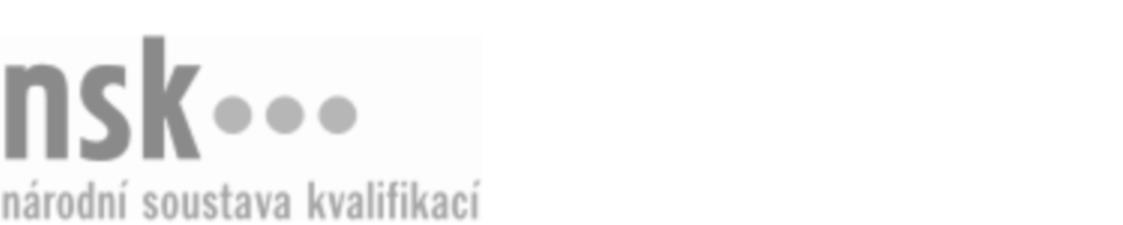 Kvalifikační standardKvalifikační standardKvalifikační standardKvalifikační standardKvalifikační standardKvalifikační standardKvalifikační standardKvalifikační standardRuční tkadlec/tkadlena (kód: 82-051-H) Ruční tkadlec/tkadlena (kód: 82-051-H) Ruční tkadlec/tkadlena (kód: 82-051-H) Ruční tkadlec/tkadlena (kód: 82-051-H) Ruční tkadlec/tkadlena (kód: 82-051-H) Ruční tkadlec/tkadlena (kód: 82-051-H) Ruční tkadlec/tkadlena (kód: 82-051-H) Autorizující orgán:Ministerstvo průmyslu a obchoduMinisterstvo průmyslu a obchoduMinisterstvo průmyslu a obchoduMinisterstvo průmyslu a obchoduMinisterstvo průmyslu a obchoduMinisterstvo průmyslu a obchoduMinisterstvo průmyslu a obchoduMinisterstvo průmyslu a obchoduMinisterstvo průmyslu a obchoduMinisterstvo průmyslu a obchoduMinisterstvo průmyslu a obchoduMinisterstvo průmyslu a obchoduSkupina oborů:Umění a užité umění (kód: 82)Umění a užité umění (kód: 82)Umění a užité umění (kód: 82)Umění a užité umění (kód: 82)Umění a užité umění (kód: 82)Umění a užité umění (kód: 82)Týká se povolání:Ruční tkadlecRuční tkadlecRuční tkadlecRuční tkadlecRuční tkadlecRuční tkadlecRuční tkadlecRuční tkadlecRuční tkadlecRuční tkadlecRuční tkadlecRuční tkadlecKvalifikační úroveň NSK - EQF:333333Odborná způsobilostOdborná způsobilostOdborná způsobilostOdborná způsobilostOdborná způsobilostOdborná způsobilostOdborná způsobilostNázevNázevNázevNázevNázevÚroveňÚroveňOrientace v typech ručního tkaníOrientace v typech ručního tkaníOrientace v typech ručního tkaníOrientace v typech ručního tkaníOrientace v typech ručního tkaní33Určování materiálů a technik používaných v ručním tkaníUrčování materiálů a technik používaných v ručním tkaníUrčování materiálů a technik používaných v ručním tkaníUrčování materiálů a technik používaných v ručním tkaníUrčování materiálů a technik používaných v ručním tkaní33Volba postupu práce, způsobu zpracování, pomůcek a materiálů pro zhotovení ručně tkaných výrobkůVolba postupu práce, způsobu zpracování, pomůcek a materiálů pro zhotovení ručně tkaných výrobkůVolba postupu práce, způsobu zpracování, pomůcek a materiálů pro zhotovení ručně tkaných výrobkůVolba postupu práce, způsobu zpracování, pomůcek a materiálů pro zhotovení ručně tkaných výrobkůVolba postupu práce, způsobu zpracování, pomůcek a materiálů pro zhotovení ručně tkaných výrobků33Zhotovení ručně tkaného výrobkuZhotovení ručně tkaného výrobkuZhotovení ručně tkaného výrobkuZhotovení ručně tkaného výrobkuZhotovení ručně tkaného výrobku33Oprava a údržba ručně tkaných výrobkůOprava a údržba ručně tkaných výrobkůOprava a údržba ručně tkaných výrobkůOprava a údržba ručně tkaných výrobkůOprava a údržba ručně tkaných výrobků33Ruční tkadlec/tkadlena,  29.03.2024 15:18:39Ruční tkadlec/tkadlena,  29.03.2024 15:18:39Ruční tkadlec/tkadlena,  29.03.2024 15:18:39Ruční tkadlec/tkadlena,  29.03.2024 15:18:39Strana 1 z 2Strana 1 z 2Kvalifikační standardKvalifikační standardKvalifikační standardKvalifikační standardKvalifikační standardKvalifikační standardKvalifikační standardKvalifikační standardPlatnost standarduPlatnost standarduPlatnost standarduPlatnost standarduPlatnost standarduPlatnost standarduPlatnost standarduStandard je platný od: 21.10.2022Standard je platný od: 21.10.2022Standard je platný od: 21.10.2022Standard je platný od: 21.10.2022Standard je platný od: 21.10.2022Standard je platný od: 21.10.2022Standard je platný od: 21.10.2022Ruční tkadlec/tkadlena,  29.03.2024 15:18:39Ruční tkadlec/tkadlena,  29.03.2024 15:18:39Ruční tkadlec/tkadlena,  29.03.2024 15:18:39Ruční tkadlec/tkadlena,  29.03.2024 15:18:39Strana 2 z 2Strana 2 z 2